Задание 1 ТестированиеВыберите один или несколько правильных ответов1. атомическое образование, входящее в состав сосудистой оболочки глаза1) ресничное тело2) роговица3) склера4) хрусталик2. волокна, идущие в составе ресничной мышцы1) гребенчатые волокна2) косые волокна 3) циркулярные волокна 4) поперечно-полосатые волокна3. анатомическое образование, ограничивающее спереди заднюю камеру глазного яблока1) роговица2) радужка3) стекловидное тело4) склера4. частями внутренней оболочки глазного яблока (сетчатки) являются1) зрительная 2) фиброзная3) сосудистая4) слепая 5) хрусталиковая6) мышечная5. оболочки, входящие в состав глазного яблока1) сосудистая2) пигментная 3) фиброзная 4) мышечная 5) слизистая 6) чувствительная6. анатомические структуры, составляющие слезный аппарат1) конъюнктивальный мешок2) слезный мешок3) слезный проток 4) носослезный канал5) слезное озеро6) слезный ручейИсключите лишнее1. К органу зрения относится все перечисленное, кроме1) зрительного канала2) глазного яблока3) слезного аппарата4) оболочек глазного яблока2. к мышцам глазного яблока относятся все перечисленные, кроме1) верхней косой2) нижней прямой3) верхней прямой4) ресничной3. К подкорковым центрам зрения относятся все перечисленные, кроме1) таламуса2) верхних бугорков четверохолмия3) нижних бугорков четверохолмия4) латеральных коленчатых телУстановите соответствие1. Установите соответствие между мышцами и выполняемыми ими функциямиДополните понятие, используя латинскую терминологию1. передняя камера глазного яблока сзади ограничена ……….. 2. К вспомогательному аппарату глаза относится……..3. К ПОДКОРКОВЫМ ЦЕНТРАМ ОБОНЯНИЯ ОТНОСЯТСЯ ……………………..4. ТЕЛО I НЕЙРОНА ОБОНЯТЕЛЬНОГО АНАЛИЗАТОРА РАСПОЛАГАЕТСЯ В ………5. КОРКОВЫЙ КОНЕЦ ОБОНЯТЕЛЬНОГО АНАЛИЗАТОРА РАСПОЛАГАЕТСЯ …………….Задание №2Используя русскую и латинскую терминологию, подпишите структуры глазного яблока с указанием функциональных особенностей анатомических образований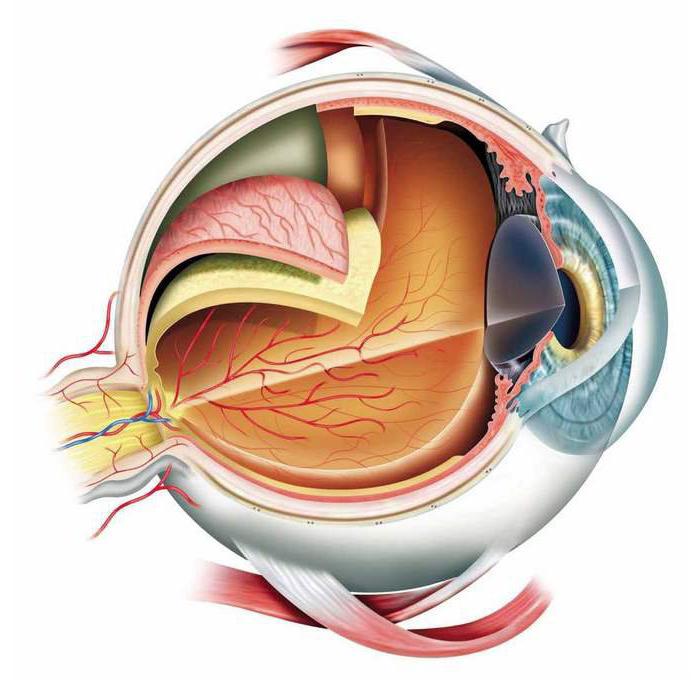 Задание №3Используя русскую и латинскую терминологию, подпишите структуры вспомогательного аппарата глазаЗадание №4Изобразите схему передачи нервного импульса проводящего пути зрительного анализатора от рецептора до соответствующего участка коры, указав, где происходит переключение нейрона, что является подкорковыми центрамиЗадание №5Изобразите схему передачи нервного импульса проводящего пути обонятельного анализатора от рецептора до соответствующего участка коры, указав, где происходит переключение нейрона, что является подкорковыми центрами1) ресничная мышцаа) расслабление барабанной перепонки2) стременная мышцаб) поворот глазного яблока вниз и латерально3) верхняя косая мышцав) поворот глазного яблока кнаружи4) латеральная прямая мышцаг) аккомодация глаза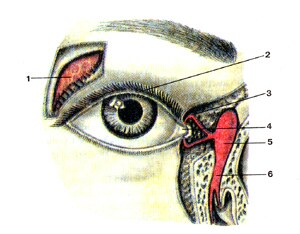 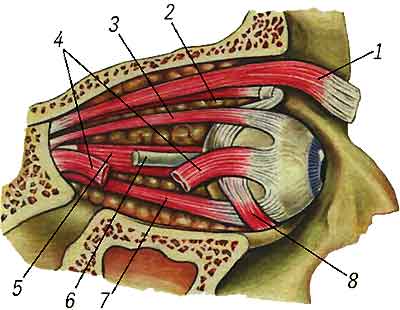 